Start: 19.30 uurVerslag vergadering 9 februari 2021Templates van de gewijzigde werkingssubsidiesVestiging academie in Hulshout EAD samenaankoop10.000 stappen projectVaria (vraag studente betreffende gebruik smartphones bij 65 +) Het verslag dient gelezen te worden samen met de Power point die in functie van deze vergadering werd opgesteld. Goedkeuing van het verslag van de vorige vergaderingDe term educatieve jeugdwerking in categorie 3 te vervangen, door jeugdwerking. Door “de vereniging organiseert activiteiten voor de jeugd” Templates van de gewijzigde werkingssubsidies  Het reglement betreffende de werkingssubsidies werd vooraf doorgestuurd zodat alle leden opmerkingen hierover konden doorgeven. Op de vergadering wordt aangehaald dat het reglement vrij compact is in tegenstelling tot het aanvraagformulier, waarin de verklarende woordenlijst is opgenomen, dat een uitgebreid aanvraagformulier is. Bij het formuleren van het advies worden geen bijkomende opmerkingen meer gegeven en wordt bijgevolg het advies van de vorige cultuurraad betreffende dit onderwerp overgenomen.  Vestiging academie in Hulshout  Betreffende deze nieuwe vestigingsplaast is er een principieel akkoord van het CBS. Het dient nog goedgekeurd te worden op de Gemeenteraad van 31 mei 2021. De nieuwe vestigingsplaats van de academie van Heist-op-den-berg, te Hulshout wordt positief onthaald. Na de schooluren wordt er 2 uur les voorzien aan de basisschool van Hulshout, Strepestraat, en 4 lesuren worden voorzien aan de Site Schoolstraat te Houtvenne. Deze zijn voor iedereen toegankelijk. Site Schoolstraat wordt gekozen omdat deze locatie voldoet aan alle voorschriften die verbonden zijn aan het lokaal waarin les mag worden gegeven.Vanuit de cultuurraad wordt gevraagd om via alle gemeentelijke kanalen promotie te maken voor deze nieuwe vestigingsplaats van de Acedemie van Heist-op-den-Berg, om ervoor te zorgen dat er veel inschrijvingen volgen.  (gemeenteboekje, facebook, website, ...)AED samenaankoopHet lokaal bestuur van Hulshout neemt deel aan een groepsaankoop van  AED toestellen, omdat deze de overlevingskansen van slachtoffers van een circulatiestilstand enorm vergroten. De cultuurraad haalt aan om AED toestellen te plaatsen aan de parochiezalen of de mogelijkheid tot samenaankoop voor te stellen aan de parochiezalen. 10.000 stappenCampagne van 4 jaar (2021 –2024): zichtbaar maken in de publieke ruimte van nut van beweging : Groeien naar een beweegvriendelijke buurt.Duurzame campagne van 4 jaar (2021-2024)2021: Stappensignalisaties in het straatbeeld2022: Beweegroutes in jouw gemeente2023: Lokale beweegacties i.s.m. verenigingsleven2024: Inzetten op STOP-principe en gezonde mobiliteitIdeeën van de cultuurraad voor het plaatsen van deze signalisatie mogen nog doorgegeven worden.  VariaErfgoeddag: op 24 en 25 april was het erfgoeddag. Er wordt door het lokaal bestuur van Hulshout gewerkt rond het thema: Brood en zijn bakker. Hierbij de link waarop u ook deze voorstelling nog kan bekijken: https://vimeo.com/527004404/84706e19d8 Betreffende evenementen: deze dienen nu steeds aangevraagd te worden via het evenementenloket. Alle evenementen dienen aangevraagd te worden, ze dienen ook voorzien te zijn van een Covid risk scan en indien er subsidies gewenst zijn dient er tevens een aanvraag te gebeuren voor de subsidies.900 jaar Norbertijnen: Brochures wandelingen en fietspaden te vinden aan het onthaal, bib, sporthal. Straatbeeld banners zichtbaar: bib, Pastorie Houtvenne en Kerk Westmeerbeek Tentoonstelling Norbertijnen voorzien in het Ceustershuysje (afhankelijk van de coronamaatregelenToetreding van de Wallace Pipeband, deze voldeden niet aan de voorschriften in het reglement betreffende de 50% van de bestuursleden die die van Hulshout moeten zijn. Hierdoor werd de vereninging niet goedgekeurd om erkend te worden. Huishoudelijk reglement, graag nakijken tegen de volgende vergadering, en advies over eventuele aanpassingen. Eventuele aanpassing voor de goedkeuring van de verslagen op de cultuurraad. --> Naar, verslag volgt binnen de 14 dagen na de cultuurraad, vervolgens hebben alle verenigingen 14 dagen de tijd om aanpassingen, bemerkingen en dergelijke door te geven, na deze 14 dagen wordt het verslag als goedgekeurd beschouwd. Einde: 21.00 uurVolgende digitale vergadering: nog af te spreken. 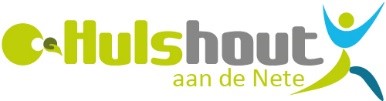 Prof.Dr.Vital Celenplein 2
2235 Hulshout
Tel: 015 24 26 77 -  Fax: 015 24 27 77
www.hulshout.be
sport@hulshout.beVERSLAGDigitale CultuurraadDigitale CultuurraadDatum vergadering11 mei 202111 mei 2021Modelbouwteam Hulshout,  Ronny Broecks  KF De Vredegalm, Philip De BieKF Eendracht maakt macht, Willy MonsecourKF Vereenigde Vrienden, Albert SerneelsKWB Houtvenne, Leon Van OpstalKWB Hulshout, Walter ThijsWMB Landelijke Gilde, Rigo HuyskensSt. Adriaanskoor, René WoutersDavidsfonds, Hildegarde Raeymaekers Rode Kruis vzw, Jan PauwelsSint Ceceliakoor, Walter Tops  Vzw De Kinder vriendjes, Erna GillisBorn2act, Davy LeersMattheuskoor, Paula Van BaelDe Stekkebijters, Luc Duts KWB Hulshout, Walter ThijsSchepen van cultuur Elien BergmansModelbouwteam Hulshout,  Ronny Broecks  KF De Vredegalm, Philip De BieKF Eendracht maakt macht, Willy MonsecourKF Vereenigde Vrienden, Albert SerneelsKWB Houtvenne, Leon Van OpstalKWB Hulshout, Walter ThijsWMB Landelijke Gilde, Rigo HuyskensSt. Adriaanskoor, René WoutersDavidsfonds, Hildegarde Raeymaekers Rode Kruis vzw, Jan PauwelsSint Ceceliakoor, Walter Tops  Vzw De Kinder vriendjes, Erna GillisBorn2act, Davy LeersMattheuskoor, Paula Van BaelDe Stekkebijters, Luc Duts KWB Hulshout, Walter ThijsSchepen van cultuur Elien BergmansAfwezig/verontschuldigdOkra Hulshout, George KorthoudtSamana Houtvenne, Brigitte LuytenGezinsbond Hulshout, Bart Wouters Toneel De Hulst, Frans BruyndonckxFerm Houtvenne, Maria LaeremansFerm Hulshout, Viviane VanthielenSamana Hulshout, Yolande Van MeerbeeckHeemkring Wadja, Leon DaemsSamana Westmeerbeek, Jan MonsecourGezinsbond Houtvenne, An Van Der BorghtFemma Hulshout, Marina FeyaertsOkra Westmeerbeek, Gilbert AnthoneOkra Hulshout, George KorthoudtSamana Houtvenne, Brigitte LuytenGezinsbond Hulshout, Bart Wouters Toneel De Hulst, Frans BruyndonckxFerm Houtvenne, Maria LaeremansFerm Hulshout, Viviane VanthielenSamana Hulshout, Yolande Van MeerbeeckHeemkring Wadja, Leon DaemsSamana Westmeerbeek, Jan MonsecourGezinsbond Houtvenne, An Van Der BorghtFemma Hulshout, Marina FeyaertsOkra Westmeerbeek, Gilbert AnthoneVerslaggeverLies Sprenghers Lies Sprenghers 